Publicado en  el 15/09/2014 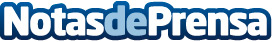 El MBA del IESE cumple 50 añosEl MBA del IESE arranca hoy con su 50ª promoción y una clase formada por 291 alumnos, récord de su historia, de los que el 83% son internacionales. Entre ellos, el 25% proceden de Asia, el 23% son europeos, un 20% de Latinoamérica, un 13% de Norteamérica y un 2% de Oriente Medio. En total, más de 57 países representados, entre los cuales destacan España, Estados Unidos, Brasil, Japón, India, Oriente Medio, China, Canadá, Chile e Italia.Datos de contacto:IESENota de prensa publicada en: https://www.notasdeprensa.es/el-mba-del-iese-cumple-50-anos_1 Categorias: http://www.notasdeprensa.es